<Commission>{PECH}Komisja Rybołówstwa</Commission><RefProc>2016/2151(DEC)</RefProc><Date>{27/01/2017}27.1.2017</Date><TitreType>OPINIA</TitreType><CommissionResp>Komisji Rybołówstwa</CommissionResp><CommissionInt>dla Komisji Kontroli Budżetowej</CommissionInt><Titre>w sprawie absolutorium z wykonania budżetu ogólnego Unii Europejskiej na rok budżetowy 2015: Komisja Europejska</Titre><DocRef>(2016/2151(DEC))</DocRef>Sprawozdawca komisji opiniodawczej: <Depute>Alain Cadec</Depute>PA_NonLegWSKAZÓWKIKomisja Rybołówstwa zwraca się do Komisji Kontroli Budżetowej, jako komisji przedmiotowo właściwej, o uwzględnienie w końcowym tekście projektu rezolucji następujących wskazówek:1.	odnotowuje komunikat skierowany przez Komisję do Parlamentu Europejskiego, Rady i Trybunału Obrachunkowego w sprawie rocznego sprawozdania finansowego Unii Europejskiej za rok budżetowy 2015; odnotowuje ponadto sprawozdanie roczne Trybunału Obrachunkowego dotyczące roku budżetowego 2015; odnotowuje roczne sprawozdanie z działalności DG MARE za rok 2015; 2.	przyjmuje do wiadomości opinie Trybunału Obrachunkowego na temat legalności i prawidłowości transakcji leżących u podstaw rocznego sprawozdania finansowego; zauważa, że w zarządzaniu finansami utrzymuje się pozytywna tendencja ostatnich lat, jako że skumulowany wskaźnik błędu spadł w 2015 r. do poziomu 0,74 %; odnotowuje negatywną opinię Trybunału Obrachunkowego w sprawie środków na płatności, w przypadku których ogólny poziom błędu wyniósł 3,8 %, lecz był niższy w porównaniu z 2014 r., i brakuje szczególnego wskaźnika błędu w dziedzinie rybołówstwa; wzywa do tego, aby rybołówstwo było rozpatrywane oddzielnie, a nie łącznie z rolnictwem, w celu zagwarantowania większej przejrzystości w obszarze rybołówstwa;3.	wyraża przekonanie, że dalszy bieg nadany zastrzeżeniom zgłoszonym przez DG MARE w sprawozdaniu rocznym z 2014 r. wobec systemu zarządzania i kontroli dla programów Europejskiego Funduszu Rybackiego (EFR) (2007–2013) umożliwił znaczące obniżenie do jedynie pięciu liczby programów operacyjnych i zainteresowanych państw członkowskich;4.	jest przekonany, że system kontroli wewnętrznej wprowadzony przez DG MARE pozwala uzyskać wystarczającą pewność co do odpowiedniego zarządzania ryzykiem w zakresie legalności i prawidłowości transakcji;Europejski Fundusz Morski i Rybacki (EFMR)5.	wyraża zadowolenie, że żadna z dwunastu transakcji dotyczących właśnie rybołówstwa skontrolowanych przez Trybunał nie zawierała błędów kwantyfikowalnych;6.	wyraża jednak ubolewanie w związku z tym, że przeważająca większość państw członkowskich przekazała swoje programy operacyjne dotyczące EFMR bardzo późno, co spowodowało poważne opóźnienia w uruchamianiu funduszy; 7.	stwierdza w związku z tym, że żaden wydatek nie mógł zostać zadeklarowany Komisji, a przez to skontrolowany przed 30 czerwca 2015 r.; przypomina, że państwa członkowskie są odpowiedzialne za wykorzystanie środków w zarządzaniu dzielonym;8.	jest zdania, że Komisja powinna ustanowić jednolity i elastyczny system, aby państwa członkowskie mogły zgłaszać wiarygodne dane i ulepszyć instrumenty i kanały, przy pomocy których przekazują informacje Komisji;9.	zwraca się do Komisji o udzielenie wszelkiej niezbędnej pomocy państwom członkowskich w celu ułatwiania przechodzenia z modelu zarządzania bezpośredniego do modelu zarządzania dzielonego EFMR oraz o zapewnienie poprawnego i pełnego wykorzystania zasobów EFMR; z związku z tym wyraża zadowolenie z faktu, że aspekt ten został należycie uwzględniony w programie audytu DG MARE na 2017 r.;Agencja Wykonawcza ds. Małych i Średnich Przedsiębiorstw10.	z zadowoleniem przyjmuje uwieńczone sukcesem zakończenie w 2015 r. przekazywania uprawnień w zakresie EFMR Agencji Wykonawczej ds. Małych i Średnich Przedsiębiorstw; przypomina o konieczności dopilnowania, by Agencja udzielała wysokiej jakości wsparcia wszystkim jej beneficjentom w zakresie 19 działań EFMR;Dalszy ciąg sprawozdania specjalnego Trybunału Obrachunkowego nr 11/2015 (absolutorium za rok 2014) zatytułowanego „Czy Komisja dobrze zarządza umowami o partnerstwie w sprawie połowów?” 11.	z zadowoleniem przyjmuje fakt, że Komisja przyjęła i uwzględniła wszystkie zalecenia Trybunału;12.	podkreśla i podziela jednak wyrażone przez audytorów Komisji obawy dotyczące potrzeby upewnienia się co do dobrego stosunku jakości do ceny umów o partnerstwie, a także ich zrównoważenia gospodarczego i środowiskowego;13.	podkreśla, że informacje dostarczone przez niezależne oceny ex post nie zawsze są wystarczająco kompletne, spójne i porównywalne, co zmniejsza ich przydatność w procesie podejmowania decyzji i negocjacjach;14.	podziela punkt widzenia Komisji odnoszący się do znaczenia wniosku dotyczącego rozporządzenia Parlamentu Europejskiego i Rady w sprawie zrównoważonego zarządzania zewnętrznymi flotami rybackimi, uchylającego rozporządzenie Rady (WE) nr 1006/2008 (COM(2015) 636), dla usprawnienia nadzoru nad działalnością połowową unijnej floty rybackiej poza wodami terytorialnymi Unii i dla zwiększenia przejrzystości tej działalności;15.	apeluje o dodatkowy wysiłek fiskalny w obszarze międzynarodowych umów w sprawie połowów ze względu na ważne łowiska, w odniesieniu do których nie przyjęto jeszcze nowych protokołów;Absolutorium16.	na podstawie dostępnych danych proponuje udzielić Komisji absolutorium w związku z wydatkami w dziedzinie gospodarki morskiej i rybołówstwa za rok budżetowy 2015.WYNIK GŁOSOWANIA KOŃCOWEGO
W KOMISJI OPINIODAWCZEJParlament Europejski2014-2019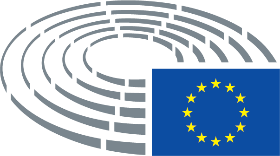 Data przyjęcia26.1.2017Wynik głosowania końcowego+:–:0:231123112311Posłowie obecni podczas głosowania końcowegoMarco Affronte, Clara Eugenia Aguilera García, Renata Briano, Alain Cadec, Richard Corbett, Diane Dodds, Linnéa Engström, Mike Hookem, Ian Hudghton, Carlos Iturgaiz, Werner Kuhn, António Marinho e Pinto, Gabriel Mato, Liadh Ní Riada, Ulrike Rodust, Annie Schreijer-Pierik, Remo Sernagiotto, Ricardo Serrão Santos, Isabelle Thomas, Ruža Tomašić, Jarosław WałęsaMarco Affronte, Clara Eugenia Aguilera García, Renata Briano, Alain Cadec, Richard Corbett, Diane Dodds, Linnéa Engström, Mike Hookem, Ian Hudghton, Carlos Iturgaiz, Werner Kuhn, António Marinho e Pinto, Gabriel Mato, Liadh Ní Riada, Ulrike Rodust, Annie Schreijer-Pierik, Remo Sernagiotto, Ricardo Serrão Santos, Isabelle Thomas, Ruža Tomašić, Jarosław WałęsaMarco Affronte, Clara Eugenia Aguilera García, Renata Briano, Alain Cadec, Richard Corbett, Diane Dodds, Linnéa Engström, Mike Hookem, Ian Hudghton, Carlos Iturgaiz, Werner Kuhn, António Marinho e Pinto, Gabriel Mato, Liadh Ní Riada, Ulrike Rodust, Annie Schreijer-Pierik, Remo Sernagiotto, Ricardo Serrão Santos, Isabelle Thomas, Ruža Tomašić, Jarosław WałęsaMarco Affronte, Clara Eugenia Aguilera García, Renata Briano, Alain Cadec, Richard Corbett, Diane Dodds, Linnéa Engström, Mike Hookem, Ian Hudghton, Carlos Iturgaiz, Werner Kuhn, António Marinho e Pinto, Gabriel Mato, Liadh Ní Riada, Ulrike Rodust, Annie Schreijer-Pierik, Remo Sernagiotto, Ricardo Serrão Santos, Isabelle Thomas, Ruža Tomašić, Jarosław WałęsaZastępcy obecni podczas głosowania końcowegoIan Duncan, Verónica Lope FontagnéIan Duncan, Verónica Lope FontagnéIan Duncan, Verónica Lope FontagnéIan Duncan, Verónica Lope FontagnéZastępcy (art. 200 ust. 2) obecni podczas głosowania końcowegoJoão Pimenta LopesJoão Pimenta LopesJoão Pimenta LopesJoão Pimenta Lopes